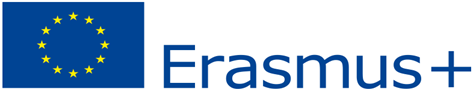 Projekt „Pomóż sobie!” nr 2023-1-PL01-KA122-SCH-000129674 realizowany przez Zespół Szkolno-Przedszkolny nr 1/ Szkołę Podstawową nr 6 im. M. Kopernika w Zduńskiej Woliwspółfinansowanego w ramach programu Unii Europejskiej Erasmus+ _________________________________________________________________________________________________________________Załącznik nr 4 do Regulaminu rekrutacji uczniów do uczestnictwa w projekcie „Pomóż sobie!” realizowanym w Zespole Szkolno – Przedszkolnym nr 1/ Szkole Podstawowej nr 6 im. M. Kopernika w Zduńskiej Woli OŚWIADCZENIE RODZICÓW/PRAWNYCH OPIEKUNÓW W SPRAWIE UDZIAŁU DZIECKA W PROJEKCIE „POMÓŻ SOBIE!”Informacje dotyczące przetwarzania danych osobowych ucznia  Niniejszym, na podstawie art. 6 ust. 1 pkt a) Rozporządzenia Parlamentu Europejskiego i Rady (UE) 2016/679 z dnia 
27 kwietnia 2016 r. w sprawie ochrony osób fizycznych w związku z przetwarzaniem danych osobowych i w sprawie swobodnego przepływu takich danych oraz uchylenia dyrektywy 95/46/WE (dalej zwanym „RODO”) wyrażam zgodę na przetwarzanie i wprowadzenie do systemów informatycznych Zespołu Szkolno-Przedszkolnego nr 1 w Zduńskiej Woli, danych osobowych mojego syna/ mojej córki/ dziecka pozostającego pod moją opieką* zawartych w „Karcie zgłoszenia ucznia” dla celów rekrutacji w ramach przedsięwzięcia „Pomóż sobie!” realizowanego w ramach programu Erasmus +. Oświadczam, iż przyjmuję do wiadomości, że:administratorem Danych Osobowych (zwanym dalej „ADO”) jest Zespół Szkolno-Przedszkolny nr 1 z siedzibą w Zduńskiej Woli, ul. Złota 67; Zespół Szkolno-Przedszkolny nr 1 w Zduńskiej Woli wyznaczył osobę odpowiedzialną za zapewnienie przestrzegania przepisów prawa w zakresie ochrony danych osobowych, z którą można skontaktować się pod adresem e-mail: iod.oswiata@zdunska-wola.pl;podane dane osobowe będą przetwarzane w celu spełnienia wymogów prawnych związanych z przedsięwzięciem „Pomóż sobie!”,  współfinansowanego w ramach programu Unii Europejskiej Erasmus+ Konkurs 2023 Runda 1 KA1KA122-SCH - Krótkoterminowe projekty na rzecz mobilności uczniów i kadry w sektorze edukacji szkolnej;zgodnie z art. 15-21 oraz art. 77 RODO przysługuje osobie uczącej się prawo dostępu do danych, ich sprostowania, usunięcia (jeśli pozwalają na to przepisy prawa) lub ograniczenia przetwarzania, prawo do wniesienia sprzeciwu wobec przetwarzania danych oraz wniesienia skargi do organu nadzorczego, a także prawo do przenoszenia danych;dane nie będą przekazywane do państwa pozostającego poza Europejskim Obszarem Gospodarczym (tzw. państwa trzeciego) lub organizacji międzynarodowej.Ponadto oświadczam, że:zostałam/zostałem* poinformowany, że przedsięwzięcie „Pomóż sobie!” jest realizowane ze środków Unii Europejskiej w ramach Programu Erasmus+ udzielam Zespołowi Szkolno-Przedszkolnemu nr 1 w Zduńskiej Woli nieodwołalnej zgody do nieodpłatnego wykorzystania zdjęć z wizerunkiem ucznia (zgoda obejmuje wykorzystanie, utrwalanie, obróbkę i powielanie wykonanych zdjęć za pośrednictwem dowolnego medium) na potrzeby informacji i promocji inicjatywy oraz upowszechniania jej rezultatów bez konieczności każdorazowego ich zatwierdzania);w przypadku rezygnacji syna/córki z wyjazdu nie wynikającej z przyczyn losowych, zobowiązuję się do pokrycia kosztów związanych z wydatkami poniesionymi na ten wyjazd;świadoma/świadomy* odpowiedzialności karnej za składanie fałszywych danych zgodnie z §233 Kodeksu Karnego, umieszczam zgodne z prawdą informacje w „Karcie zgłoszenia ucznia”. wyrażam zgodę na udział mojego syna/mojej córki/dziecka* pozostającego pod moją opieką w przedsięwzięciu, w tym na udział w krótkotrwałej mobilności edukacyjnej – wyjeździe zagranicznym realizowanym w ramach Programu Erasmus+.  w razie zagrożenia życia dziecka zgadzam się na jego leczenie szpitalne, zabiegi diagnostyczne, operacje. Niniejszym oświadczam, że zapoznałem się/zapoznałam się  z warunkami udziału ucznia w przedsięwzięciu i je akceptuję. .............................................................Data i czytelny podpis rodzica/opiekuna prawnego				       .............................................................			……….…………………………………………Data i czytelny podpis rodzica/opiekuna prawnego		         			Data i czytelny podpis ucznia*niepotrzebne skreślić